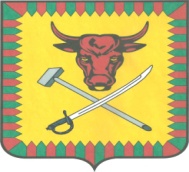 СОВЕТ МУНИЦИПАЛЬНОГО РАЙОНА«ЧИТИНСКИЙ РАЙОН»РЕШЕНИЕг. Чита30 ноября 2018 					    			   	 № 31О внесении изменений в решение Совета муниципального района «Читинский район» от 25 декабря 2015 года № 200 «О порядке разработки и корректировки плана мероприятий по реализации стратегии социально-экономического развития муниципального района «Читинский район»,  осуществления мониторинга и контроля его реализации»В соответствии с Методическими рекомендациями по разработке и корректировке стратегии социально-экономического развития субъекта Российской Федерации и плана мероприятий по ее реализации, утвержденными Приказом Министерства экономического развития Российской Федерации от 23 марта 2017 года № 132 (в редакции Приказов Минэкономразвития России от 27 июля 2018 года № 397, от 07 сентября  2018 года № 480), Уставом муниципального района «Читинский район» Совет муниципального района «Читинский район»решил:Внести изменения в решение Совета муниципального района «Читинский район» от 29 декабря 2015 года № 200 «О порядке разработки и корректировки плана мероприятий по реализации стратегии социально-экономического развития муниципального района «Читинский район», осуществления мониторинга и контроля его реализации» (в редакции решения Совета муниципального района «Читинский район» от 11 ноября 2016 года № 265) (далее – решение Совета) следующего содержания:пункт 2.8 Порядка разработки и корректировки плана мероприятий по реализации стратегии социально-экономического развития муниципального района «Читинский район», осуществления мониторинга и контроля его реализации, утвержденного решением Совета, (далее – Порядок) изложить в следующей редакции:«2.8. В период разработки Плана мероприятий с целью обеспечения открытости и доступности информации об основных его положениях проект Плана мероприятий выносится на общественные обсуждения в порядке, утвержденном постановлением администрации муниципального района «Читинский район»;пункты 2.8.1, 2.8.2, 2.8.3 Порядка признать утратившими силу;пункт 2.9 Порядка изложить в следующей редакции:«2.9. На основе предложений и замечаний, поступивших в ходе общественного обсуждения, в течение 14 календарных дней, отдел экономики дорабатывает проект Плана мероприятий и направляет его на согласование в органы местного самоуправления городских и сельских поселений муниципального района «Читинский район» и заинтересованным участникам стратегического планирования. Срок согласования Плана мероприятий органами местного самоуправления городских и сельских поселений муниципального района «Читинский район» и заинтересованными участниками стратегического планирования не может превышать 5 календарных дней. В случае непредоставления официального ответа о согласовании, либо несогласовании проекта Плана мероприятий органами местного самоуправления городских и сельских поселений муниципального района «Читинский район» и заинтересованными участниками стратегического планирования в установленные сроки, проект Плана мероприятий считается согласованным соответствующими участниками стратегического планирования»;приложение № 2 к решению Совета изложить в новой редакции (прилагается);в приложениях № 3, 4 к решению Совета:в наименовании приложения «2022» заменить на «2030»; наименование столбца «Объемы и источники финансирования, тыс. рублей» заменить на «Источники финансирования».2. Настоящее решение опубликовать в официальном средстве массовой информации муниципального района «Читинский район» и разместить на официальном сайте муниципального района «Читинский район» в информационно-телекоммуникационной сети «Интернет». 3. Настоящее решение вступает в силу на следующий день после дня его официального опубликования.Глава муниципального района«Читинский район»					               	      В.А.Захаров«ПРИЛОЖЕНИЕ № 2к решению Совета муниципального района «Читинский район»от 30.11.2018 года № 31ПЛАН МЕРОПРИЯТИЙ по реализации стратегии социально-экономического развитиямуниципального района «Читинский район» на период до 2030 года*) государственная программа Российской Федерации, государственная программа Забайкальского края, муниципальная программа, субсидии, субвенции, средства федерального, краевого, местного бюджетов (непрограммные мероприятия), внебюджетные источники (программы субъектов естественных монополий, иные инвесторы), иные источники финансирования».№ п/пНаименование мероприятия Срок исполненияИсточники финансирования*)Ожидаемый результатОжидаемый результатОжидаемый результатОжидаемый результатОжидаемый результатОжидаемый результатОтветственные исполнители№ п/пНаименование мероприятия Срок исполненияИсточники финансирования*)Наименование показателя, единица измерения1 этап1 этап1 этап2 этап3 этапОтветственные исполнители№ п/пНаименование мероприятия Срок исполненияИсточники финансирования*)Наименование показателя, единица измерения2019202020212022-20252026-2030Ответственные исполнителиЦель 1Цель 1Цель 1Цель 1Цель 1Цель 1Цель 1Цель 1Цель 1Цель 1Цель 1Задача 1Задача 1Задача 1Задача 1Задача 1Задача 1Задача 1Задача 1Задача 1Задача 1Задача 1Мероприятие 1Мероприятие 2Задача 2Задача 2Задача 2Задача 2Задача 2Задача 2Задача 2Задача 2Задача 2Задача 2Задача 2Мероприятие 1Мероприятие 2Цель 2Цель 2Цель 2Цель 2Цель 2Цель 2Цель 2Цель 2Цель 2Цель 2Цель 2Задача1Задача1Задача1Задача1Задача1Задача1Задача1Задача1Задача1Задача1Задача1Мероприятие 1Мероприятие 2